На основании Жилищного кодекса Российской Федерации, постановления Правительства Российской Федерации от 06.02.2006 N 75 "О порядке проведения органом местного самоуправления открытого конкурса по отбору управляющей организации для управления многоквартирным домом" администрация Моргаушского района постановляет:1. Создать и утвердить состав конкурсной комиссии по проведению открытого конкурса по выбору управляющих компаний согласно приложению N 1 к настоящему Постановлению. 2. Утвердить порядок работы конкурсной комиссии по проведению повторного открытого конкурса по выбору управляющих компаний согласно приложению N 2 к настоящему Постановлению.3. Утвердить извещение о проведении открытого конкурса по отбору управляющей организации для управления многоквартирным домом №7, по ул. Парковая, с.Моргауши Моргаушского муниципального округа Чувашской Республики (далее – Извещение) согласно приложению №3 к настоящему Постановлению.4. Утвердить конкурсную документацию по проведению открытого конкурса по выбору управляющих компаний согласно приложению N 4 к настоящему Постановлению.5. Разместить извещение о проведении открытого конкурса по выбору управляющей компании на официальном сайте сети Интернет www.torgi.gov.ru и на официальном сайте Моргаушского муниципального округа в сети Интернет разместить полный текст постановления: https://morgau.cap.ru.6. Разместить конкурсную документацию о проведении открытого конкурса по выбору управляющей компании на официальном Интернет сайте www.torgi.gov.ru, а также на официальном сайте Моргаушского муниципального округа https://morgau.cap.ru.7. Разместить информацию о результатах проведения открытого конкурса по выбору управляющей компании на официальном сайте сети Интернет www.torgi.gov.ru., и на официальном сайте Моргаушского муниципального округа https://morgau.cap.ru.8. Настоящее постановление вступает в силу со дня подписания и подлежит официальному опубликованию.Глава Моргаушского муниципального округа                                                                                       А.Н. МатросовИсп.: Григорьева Е.А.62-4-39Приложение N 1Утверждена постановлением администрацииМоргаушского муниципального округа                                                                                                                 от  21.04.2023                N 795КОМИССИЯПО ПРОВЕДЕНИЮ ОТКРЫТОГО КОНКУРСАПО ВЫБОРУ УПРАВЛЯЮЩЕЙ ОРГАНИЗАЦИИ ДЛЯ УПРАВЛЕНИЯМНОГОКВАРТИРНЫМИ ДОМАМИПриложение N 2Утвержденпостановлением администрацииМоргаушского муниципального округа                                                                                                                    от  21.04.2023     N 795ПОРЯДОК РАБОТЫ КОНКУРСНОЙ КОМИССИИ ПО ПРОВЕДЕНИЮ ПОВТОРНОГО ОТКРЫТОГО КОНКУРСА ПО ВЫБОРУ УПРАВЛЯЮЩИХ КОМПАНИЙ1. Настоящий порядок определяет работу конкурсной комиссии по проведению открытого конкурса по выбору управляющей организации для управления многоквартирными домами муниципального образования Моргаушского района Чувашской Республики (далее - Комиссия).2. Комиссия создана для проведения открытого конкурса по выбору управляющей организации для управления многоквартирными домами муниципального образования Моргаушского района Чувашской Республики.3. Комиссия в своей деятельности руководствуется Жилищным кодексом Российской Федерации, постановлением Правительства Российской Федерации от 6 февраля . N 75 "О порядке проведения органом местного самоуправления открытого конкурса по отбору управляющей организации для управления многоквартирным домом", настоящим Положением.4. Конкурсная комиссия рассматривает заявки на участие в конкурсе и проводит конкурс.5. Руководство работой конкурсной комиссии осуществляет председатель конкурсной комиссии, а в его отсутствие - заместитель конкурсной комиссии.6. Основной формой работы Комиссии является заседание. Члены комиссии должны быть своевременно уведомлены о месте, дате и времени проведения заседания комиссии секретарем Комиссии.7. Конкурсная комиссия правомочна, если на заседании присутствуют более 50 процентов общего числа ее членов. Каждый член конкурсной комиссии имеет 1 голос.8. Решения конкурсной комиссии принимаются простым большинством голосов членов конкурсной комиссии, принявших участие в ее заседании. При равенстве голосов решение принимается председателем конкурсной комиссии.9. Решения конкурсной комиссии в день их принятия оформляются протоколами, которые подписывают члены конкурсной комиссии, принявшие участие в заседании. Не допускаются заполнение протоколов карандашом и внесение в них исправлений.10. На заседаниях конкурсной комиссии могут присутствовать представители ассоциаций жилищных, жилищно-строительных кооперативов или иных специализированных потребительских кооперативов, ассоциаций собственников помещений в многоквартирных домах, действующих на территории субъекта Российской Федерации, а также представители общественных объединений потребителей (их ассоциаций, союзов), действующих на территории субъекта Российской Федерации. Полномочия указанных представителей подтверждаются документально.11. На заседаниях конкурсной комиссии могут присутствовать претенденты, участники конкурса или их представители, а также представители средств массовой информации.Приложение N 3Утвержденопостановлением администрацииМоргаушского муниципального округа                                                                                                                             от             N ИЗВЕЩЕНИЕО ПРОВЕДЕНИИ ОТКРЫТОГО КОНКУРСАПО ОТБОРУ УПРАВЛЯЮЩЕЙ ОРГАНИЗАЦИИ ДЛЯ УПРАВЛЕНИЯ МНОГОКВАРТИРНЫМ ДОМОМ №7 ПО УЛ.ПАРКОВАЯ В С.МОРГАУШИ МОРГАУШСКОГО МУНИЦИПАЛЬНОГО ОКРУГА ЧУВАШСКОЙ РЕСПУБЛИКИАдминистрация Моргаушского муниципального округа Чувашской Республики, являющееся организатором конкурса, объявляет открытый конкурс по отбору управляющей организации для управления многоквартирным домом (далее – конкурс) и приглашает заинтересованных лиц участвовать в нем.   Конкурс проводится в соответствии со статьями 161, 163 Жилищного кодекса Российской Федерации, постановлением Правительства Российской Федерации от 06.02.2006г. № 75 «О порядке проведения органом местного самоуправления открытого конкурса по отбору управляющей организации для управления многоквартирным домом».    Форма: открытый конкурс.    Наименование организатора конкурса:  Администрация Моргаушского муниципального округа Чувашской Республики.Место нахождения и почтовый адрес: 429530, Чувашская Республика, Моргаушский муниципальный округ с.Моргауши, ул.Мира, д.6.Адрес электронной почты: morgau_adm@cap.ruОфициальный сайт: https://torgi.gov.ru, https://morgau.cap.ru Номер контактного телефона: 8(83541) 62-4-39Характеристика объекта конкурса: 5. Перечень обязательных, дополнительных работ по содержанию многоквартирного дома: подробная информация по наименованию обязательных работ и услуг по содержанию и ремонту многоквартирного дома, выполняемых (оказываемых) по договору управления многоквартирными домами, указана в конкурсной документации.6. Размер платы за содержание жилого помещения за 1 кв.м. общей площади в месяц – 23,31 руб. за 1 кв. м.7. Перечень коммунальных услуг, предоставляемых управляющей организацией: холодное водоснабжение,  водоотведение, электроснабжение.8. Срок, место и порядок предоставления конкурсной документации: конкурсная документация выдается на бумажном или электронном носителе заинтересованному лицу по его письменному заявлению ежедневно (в течение срока подачи заявок) с 08 час. 00 мин. до 12 час. 00 мин. и с 13 час. 00 мин. до 17 час. 00 мин., кроме выходных и праздничных дней, по адресу: 429530,Чувашская Республика, Моргаушский район, с.Моргауши, ул.Мира, д.6, каб.201 тел.номер.:8(83541) 62-4-39.Размер, порядок и сроки внесения платы за предоставление документации: плата за предоставление конкурсной документации не взимается.9. Место, порядок и срок подачи заявок: прием заявок осуществляется по адресу: 429530,Чувашская Республика, Моргаушский район, с.Моргауши, ул.Мира, д.6, каб.201. Заявки подаются в письменной форме, в запечатанном конверте. Заявки принимаются со дня следующего после опубликования извещения с 24 апреля 2023г. по 25 мая 2023 года до 15 час. 00 мин. (время московское).Заинтересованное лицо подает заявку на участие в конкурсе в письменной форме. Одно лицо вправе подать в отношении одного лота только одну заявку.Представление заявки на участие в конкурсе является согласием претендента выполнять обязательные работы и услуги за плату за содержание и ремонт жилого помещения, размер которого указан в извещении о проведении конкурса, а также предоставлять коммунальные услуги.10. Место, дата и время вскрытия конвертов с заявками на участие в конкурсе, а также место, дата и время рассмотрения конкурсной комиссией заявок на участие в конкурсе: 429530,Чувашская Республика, Моргаушский муниципальный округ, с. Моргауши, ул. Мира, д.6, каб.201  26 мая 2023 г. в  10 час. 00 мин. (время московское).11. Место, дата и время подведения итогов конкурса: 429530,Чувашская Республика, Моргаушский район, с.Моргауши, ул.Мира, д.6, каб.201 29 мая 2023 г.  в  10 час. 00 мин. (время московское).12. Размер обеспечения заявки на участие в конкурсе:  48088 руб. 53 коп.Приложение N 4Утвержденопостановлением администрацииМоргаушского муниципального округаот 21.04.2023 N 795КОНКУРСНАЯ ДОКУМЕНТАЦИЯпо проведению открытого конкурса по отбору управляющей организации для управления многоквартирным домом, расположенным по адресу: Чувашская Республика, Моргаушский муниципальный округ, с. Моргауши, ул. Парковая  д.7Организатор конкурса: Администрация Моргаушского  муниципального округа Чувашской РеспубликиМоргауши, 2023Инструкция участникам размещения заказа1. Организатор конкурса: Администрация Моргаушского муниципального округа Чувашской Республики, расположенное по адресу: 429530, Чувашская Республика, Моргаушский муниципальный округ, с. Моргауши, ул. Мира, д.6 тел. 62-4-39, электронная почта: morgau@cap.ru/ 2. Акт о состоянии общего имущества собственников помещений в многоквартирном доме, являющегося объектом конкурса: Приложение №1 к конкурсной документации.3. Реквизиты банковского счета для перечисления средств в качестве обеспечения заявки на участие в конкурсе:Получатель: Администрация Моргаушского муниципального округа Чувашской Республики л/с 05153Q41800     ИНН/ 2100003168, КПП /210001001                Платежные реквизиты:Казначейский счет №03232643975320001500  Отделение - НБ  Чувашская Республика Банка России // УФК по Чувашской Республике г. ЧебоксарыБИК: 019706900ОКТМО: 97532000Назначение платежа:«Обеспечение заявки на участие в конкурсе по отбору УО домом: д.7 по ул. Парковая с.Моргауши».Размер обеспечения заявки на участие  составляет –  48088,53 руб.4. Порядок проведения осмотров заинтересованными лицами и претендентами объекта конкурса и график проведения таких осмотров.Претендент и (или) другое заинтересованное лицо в течение дня, предшествующего дню проведения осмотра объекта конкурса согласно графику, уведомляет организатора конкурса о желании участвовать в осмотре. Представитель организатора конкурса организует доступ к осмотру объекта конкурса претендентов и других заинтересованных лиц.График проведения осмотров объектов конкурса: каждые 5 рабочих дней с даты опубликования извещения о проведении конкурса, но не позднее чем за 2 рабочих дня до даты окончания срока подачи заявок на участие в конкурсе (Приложение №2 к конкурсной документации).5. Перечень работ и услуг, устанавливаемый организатором конкурса: Приложение №3 к конкурсной документации.6. Требования к участникам конкурса.1) соответствие претендентов установленным федеральными законами требованиям к лицам, осуществляющим выполнение работ, оказание услуг, предусмотренных договором управления многоквартирным домом;2) в отношении претендента не проводится процедура банкротства либо в отношении претендента - юридического лица не проводится процедура ликвидации;3) деятельность претендента не приостановлена в порядке, предусмотренном Кодексом Российской Федерации об административных правонарушениях;4) отсутствие у претендента задолженности по налогам, сборам и иным обязательным платежам в бюджеты любого уровня или государственные внебюджетные фонды за последний завершенный отчетный период в размере свыше 25 процентов балансовой стоимости активов претендента по данным бухгалтерской отчетности за последний завершенный отчетный период. Претендент считается соответствующим установленному требованию, если он обжаловал наличие указанной задолженности в соответствии с законодательством Российской Федерации и решение по такой жалобе не вступило в силу;5) отсутствие у претендента кредиторской задолженности за последний завершенный отчетный период в размере свыше 70 процентов балансовой стоимости активов претендента по данным бухгалтерской отчетности за последний завершенный отчетный период. При этом под кредиторской задолженностью в целях применения настоящего подпункта понимается совокупность обязательств претендента (краткосрочных и долгосрочных), предполагающих существующие в текущее время (неисполненные) ее обязательства в пользу другого лица (кредитора), включая обязательства по кредитам и займам, которые приводят к уменьшению балансовой стоимости активов претендента;6) внесение претендентом на счет, указанный в конкурсной документации, средств в качестве обеспечения заявки на участие в конкурсе. При этом претендент считается соответствующим данному требованию, если непосредственно перед началом процедуры вскрытия конвертов с заявками на участие в конкурсе средства поступили на счет, указанный в конкурсной документации;7) отсутствие у претендента задолженности перед ресурсоснабжающей организацией за 2 и более расчетных периода, подтвержденное актами сверки либо решением суда, вступившим в законную силу;8) отсутствие у претендента задолженности по уплате административных штрафов за совершение правонарушений в сфере предпринимательской деятельности по управлению многоквартирными домами.9) внесение претендентом на счет, указанный в конкурсной документации, средств в качестве обеспечения заявки на участие в конкурсе. При этом претендент считается соответствующим данному требованию, если непосредственно перед началом процедуры вскрытия конвертов с заявками на участие в конкурсе средства поступили на счет, указанный в конкурсной документации.7. Форма заявки на участие в конкурсе.Заинтересованное лицо вправе подать только одну заявку на участие в конкурсе. Заинтересованное лицо подает заявку на участие в конкурсе в письменном виде в запечатанном конверте по форме согласно Приложению №4 к конкурсной документации.Заявка на участие в конкурсе включает в себя:1) сведения и документы о претенденте:наименование, организационно-правовую форму, место нахождения, почтовый адрес - для юридического лица;фамилию, имя, отчество (при наличии), данные документа, удостоверяющего личность, место жительства - для индивидуального предпринимателя;номер телефона;выписку из Единого государственного реестра юридических лиц - для юридического лица;выписку из Единого государственного реестра индивидуальных предпринимателей - для индивидуального предпринимателя;документ, подтверждающий полномочия лица на осуществление действий от имени юридического лица или индивидуального предпринимателя, подавшего заявку на участие в конкурсе;реквизиты банковского счета для возврата средств, внесенных в качестве обеспечения заявки на участие в конкурсе;2) документы, подтверждающие соответствие претендента установленным требованиям для участия в конкурсе, или заверенные в установленном порядке копии таких документов:документы, подтверждающие внесение средств в качестве обеспечения заявки на участие в конкурсе;копию документов, подтверждающих соответствие претендента требованиям, установленные федеральными законами к лицам, осуществляющим выполнение работ, оказание услуг, предусмотренных договором управления многоквартирным домом;копии утвержденного бухгалтерского баланса за последний отчетный период;3) реквизиты банковского счета для внесения собственниками помещений в многоквартирном доме, лицами, принявшими помещения, и нанимателями жилых помещений по договору социального найма и договору найма жилых помещений государственного или муниципального жилищного фонда платы за содержание и ремонт жилого помещения и платы за коммунальные услуги;4) согласие претендента на включение его в перечень организаций для управления многоквартирным домом. 8. Срок, в течение которого победитель конкурса должен подписать договоры управления многоквартирным домом и предоставить обеспечение исполнения обязательств.Победитель конкурса, участник конкурса в течение 10 рабочих дней с даты утверждения протокола конкурса представляет организатору конкурса подписанный им проект договора управления многоквартирным домом, а также обеспечение исполнения обязательств.Победитель конкурса, участник конкурса в течение 20 дней с даты утверждения протокола конкурса, но не ранее чем через 10 дней со дня размещения протокола конкурса на официальном сайте, направляет подписанные им проекты договоров управления многоквартирным домом собственникам помещений в многоквартирном доме и лицам, принявшим помещения, для подписания указанных договоров. В случае если победитель конкурса в установленный срок не представил организатору конкурса подписанный им проект договора управления многоквартирным домом, а также обеспечение исполнения обязательств (нотариально заверенную копию договора о страховании ответственности или договора о залоге депозита либо безотзывную банковскую гарантию), он признается уклонившимся от заключения договора управления многоквартирным домом.В случае признания победителя конкурса, признанного победителем, уклонившимся от заключения договора управления многоквартирным домом, организатор конкурса предлагает заключить договор управления многоквартирным домом участнику конкурса, сделавшему предыдущее предложение по наименьшему размеру платы за содержание и ремонт жилого помещения.В случае признания победителя конкурса, признанного победителем, уклонившимся от заключения договора управления многоквартирным домом, организатор конкурса предлагает заключить договор управления многоквартирным домом участнику конкурса, предложившему одинаковый с победителем конкурса размер платы за содержание и ремонт жилого помещения и подавшему заявку на участие в конкурсе следующим после победителя конкурса.В случае уклонения от заключения договора управления многоквартирным домом средства, внесенные в качестве обеспечения заявки на участие в конкурсе, не возвращаются.Средства, внесенные в качестве обеспечения заявки на участие в конкурсе, возвращаются победителю конкурса и участнику конкурса, который сделал предыдущее предложение по наименьшему размеру платы за содержание и ремонт жилого помещения, в течение 5 рабочих дней с даты представления организатору конкурса подписанного победителем конкурса проекта договора управления многоквартирным домом и обеспечения исполнения обязательств.Победитель конкурса принимает на себя обязательства выполнять работы и услуги, входящие в перечень работ и услуг, за плату за содержание и ремонт жилого помещения в размере, предложенном таким победителем (таким участником) конкурса.9. Требования к порядку изменения обязательств сторон по договору управления многоквартирным домом.Обязательства могут быть изменены только в случае наступления обстоятельств непреодолимой силы либо на основании решения общего собрания собственников помещений в многоквартирном доме. При наступлении обстоятельств непреодолимой силы управляющая организация осуществляет указанные в договоре управления многоквартирным домом работы и услуги по содержанию и ремонту общего имущества собственников помещений в многоквартирном доме, выполнение и оказание которых возможно в сложившихся условиях, и предъявляет собственникам помещений в многоквартирном доме счета по оплате таких выполненных работ и оказанных услуг. При этом размер платы за содержание и ремонт жилого помещения, предусмотренный договором управления многоквартирным домом, должен быть изменен пропорционально объемам и количеству фактически выполненных работ и оказанных услуг.10. Срок начала выполнения управляющей организацией возникших по результатам конкурса обязательств.Должен составлять не более 30 дней с даты окончания срока направления собственникам помещений в многоквартирном доме подписанных управляющей организацией и подготовленных в соответствии с положениями пункта 10 конкурсной документации проектов договоров управления многоквартирным домом. Управляющая организация вправе взимать с собственников помещений плату за содержание и ремонт жилого помещения, а также плату за коммунальные услуги в порядке, предусмотренном условиями конкурса и договором управления многоквартирным домом, с даты начала выполнения обязательств, возникших по результатам конкурса. Собственники помещений обязаны вносить указанную плату.11. Размер и срок представления обеспечения исполнения обязательств, реализуемого в случае неисполнения либо ненадлежащего исполнения управляющей организацией обязательств по договорам управления многоквартирным домом, в том числе в случае невыполнения обязательств по оплате коммунальных ресурсов ресурсоснабжающим организациям, а также в случае причинения управляющей организацией вреда общему имуществу.Размер обеспечения исполнения обязательств устанавливается в размере одной второй цены договора управления многоквартирным домом, подлежащей уплате собственниками помещений в течение месяца. Размер обеспечения исполнения обязательств рассчитывается по формуле:  Ооу = К х (Pои + Рку),где: Ооу - размер обеспечения исполнения обязательств;К - коэффициент, установленный организатором конкурса в пределах от 0,5 до 0,75;Рои - размер ежемесячной платы за содержание и ремонт общего имущества, указанный в извещении о проведении конкурса, умноженный на общую площадь жилых и нежилых помещений (за исключением помещений общего пользования) в многоквартирном доме;Рку - размер ежемесячной платы за коммунальные услуги, рассчитанный исходя из среднемесячных объемов потребления ресурсов (холодная и горячая вода, сетевой газ, электрическая и тепловая энергия) за предыдущий календарный год, а в случае отсутствия таких сведений исходя из нормативов потребления соответствующих коммунальных услуг, утвержденных в порядке, установленном Жилищным кодексом Российской Федерации, площади жилых помещений и тарифов на товары и услуги организаций коммунального комплекса, утвержденных в соответствии с законодательством Российской Федерации.Обеспечение исполнения обязательств – 48088,53 руб.  Мерами по обеспечению исполнения обязательств могут являться страхование ответственности управляющей организации, безотзывная банковская гарантия и залог депозита. Способ обеспечения исполнения обязательств определяется управляющей организацией, с которой заключается договор управления многоквартирным домом.Обеспечение исполнения обязательств по уплате управляющей организацией собственникам помещений в многоквартирном доме средств, причитающихся им в возмещение убытков и (или) в качестве неустойки (штрафа, пеней) вследствие неисполнения, просрочки исполнения или иного ненадлежащего исполнения обязательств по договорам управления многоквартирным домом, в возмещение вреда, причиненного общему имуществу, предоставляется в пользу собственников помещений в многоквартирном доме, а обеспечение исполнения обязательств по оплате управляющей организацией ресурсов ресурсоснабжающих организаций - в пользу соответствующих ресурсоснабжающих организаций. Лица, в пользу которых предоставляется обеспечение исполнения обязательств, вправе предъявлять требования по надлежащему исполнению обязательств за счет средств обеспечения. В случае реализации обеспечения исполнения обязательств управляющая организация обязана гарантировать его ежемесячное возобновление. Указанное требование подлежит отражению в договорах управления многоквартирным домом и в договорах ресурсоснабжения и приема (сброса) сточных вод в качестве существенного условия этих договоров. Обеспечение исполнения обязательств победителем конкурса представляется организатору конкурса в течение 10 рабочих дней с даты утверждения протокола конкурса вместе с проектом договора управления многоквартирным домом.12. Порядок оплаты собственниками помещений в многоквартирном доме работ и услуг по содержанию общего имущества в случае неисполнения либо ненадлежащего исполнения управляющей организацией обязательств по договорам управления многоквартирным домом, предусматривающий право собственников оплачивать фактически выполненные работы и оказанные услуги.В соответствии с постановлением Правительства РФ от 13.08.2006 №491 «Об утверждении правил содержания общего имущества в многоквартирном доме и правил изменения размера платы за содержание и ремонт жилого помещения в случае оказания услуг и выполнения работ по управлению, содержанию и ремонту общего имущества в многоквартирном доме ненадлежащего качества и (или) с перерывами, превышающими установленную продолжительность»,  постановлением Правительства РФ от 06.05.2011 №354 «О предоставлении коммунальных услуг собственникам и пользователям помещений в многоквартирных домах и жилых домов».13. Формы и способы осуществления собственниками помещений в многоквартирном доме контроля за выполнением управляющей организацией ее обязательств по договорам управления многоквартирным домом, предусматривают:Обязанность управляющей организации предоставлять по запросу собственника помещения в многоквартирном доме в течение 3 рабочих дней документы, связанные с выполнением обязательств по договору управления многоквартирным домом;Право собственника помещения в многоквартирном доме за 15 дней до окончания срока действия договора управления многоквартирным домом ознакомиться с расположенным в помещении управляющей организации, а также на досках объявлений, находящихся во всех подъездах многоквартирного дома или в пределах земельного участка, на котором расположен многоквартирный дом, ежегодным письменным отчетом управляющей организации о выполнении договора управления многоквартирным домом, включающим информацию о выполненных работах, оказанных услугах по содержанию и ремонту общего имущества, а также сведения о нарушениях, выявленных органами государственной власти и органами местного самоуправления, уполномоченными контролировать деятельность, осуществляемую управляющими организациями.14. Срок действия договоров управления многоквартирным домом составляет 1 год.Действие указанных договоров может быть продлено на 3 месяца, если:- большинство собственников помещений на основании решения общего собрания о выборе способа непосредственного управления многоквартирным домом не заключили договоры, предусмотренные статьей 164 Жилищного кодекса Российской Федерации, с лицами, осуществляющими соответствующие виды деятельности;- товарищество собственников жилья либо жилищный кооператив или иной специализированный потребительский кооператив не зарегистрированы на основании решения общего собрания о выборе способа управления многоквартирным домом;- другая управляющая организация, выбранная на основании решения общего собрания о выборе способа управления многоквартирным домом, созываемого не позднее чем через 1 год после заключения договоров управления многоквартирным домом, в течение 30 дней с даты подписания договоров управления многоквартирным домом или с иного установленного такими договорами срока не приступила к их выполнению;- другая управляющая организация, отобранная органом местного самоуправления для управления многоквартирным домом в соответствии с Правилами, не приступила к выполнению договора управления многоквартирным домом.15. Проект договора управления многоквартирным домом.Приложение №5 к конкурсной документации.Приложение №1 к Конкурсной документацииАКТ
о состоянии общего имущества собственников помещений
в многоквартирном доме, являющегося объектом конкурсаI. Общие сведения о многоквартирном домеII. Техническое состояние многоквартирного дома, включая пристройкиПриложение №2 к Конкурсной документацииГрафикпроведения осмотра объекта, выставляемого на открытый конкурс по отбору управляющей организации для управления многоквартирным домом №7 по ул. Парковая,  с. Моргауши, Моргаушского муниципального округа Чувашской Республики Время проведения осмотров объекта необходимо предварительно согласовывать по телефону 62-4-39Приложение №3 к Конкурсной документацииПереченьработ и услуг по содержанию и ремонту общего имущества собственников помещений в многоквартирном доме №7 по ул. Парковая,  с. Моргауши, Моргаушского муниципального округа Чувашской Республики, являющегося объектом конкурсаПриложение №4 к Конкурсной документацииЗАЯВКАна участие в конкурсе по отбору управляющей
организации для управления многоквартирным домом1. Заявление об участии в конкурсе	,(организационно-правовая форма, наименование/фирменное наименование организации
или ф.и.о. физического лица, данные документа, удостоверяющего личность)	,(место нахождения, почтовый адрес организации или место жительства индивидуального предпринимателя)(номер телефона)заявляет об участии в конкурсе по отбору управляющей организации для управления многоквартирным домом (многоквартирными домами), расположенным(и) по адресу:
	.(адрес многоквартирного дома)Средства, внесенные в качестве обеспечения заявки на участие в конкурсе, просим возвратить на счет:  (реквизиты банковского счета)	.2. Предложения претендента
по условиям договора управления многоквартирным домом(описание предлагаемого претендентом в качестве условия договорауправления многоквартирным домом способа внесениясобственниками помещений в многоквартирном доме и нанимателями жилых помещений по договору социального
найма и договору найма жилых помещений государственного или муниципального жилищного фонда платы
за содержание и ремонт жилого помещения и коммунальные услуги)Внесение собственниками помещений в многоквартирном доме и нанимателями жилых помещений по договору социального найма и договору найма жилых помещений государственного или муниципального жилищного фонда платы за содержание и ремонт жилого помещения и платы за коммунальные услуги предлагаю осуществлять на счет  (реквизиты банковского счета претендента)К заявке прилагаются следующие документы:1) выписка из Единого государственного реестра юридических лиц (для юридического лица), выписка из Единого государственного реестра индивидуальных предпринимателей (для индивидуального предпринимателя):(наименование и реквизиты документов, количество листов)	;2) документ, подтверждающий полномочия лица на осуществление действий от имени юридического лица или индивидуального предпринимателя, подавших заявку на участие в конкурсе:(наименование и реквизиты документов, количество листов)	;3) документы, подтверждающие внесение денежных средств в качестве обеспечения заявки на участие в конкурсе:(наименование и реквизиты документов, количество листов)	;4) копии документов, подтверждающих соответствие претендента требованию, установленному подпунктом 1 пункта 15 Правил проведения органом местного самоуправления открытого конкурса по отбору управляющей организации для управления многоквартирным домом, в случае если федеральным законом установлены требования к лицам, осуществляющим выполнение работ, оказание услуг, предусмотренных договором управления многоквартирным домом:(наименование и реквизиты документов, количество листов)	;5) утвержденный бухгалтерский баланс за последний год:(наименование и реквизиты документов, количество листов)	.Настоящим  (организационно-правовая форма, наименование (фирменное наименование)организации или ф.и.о. физического лица, данные документа, удостоверяющего личность)дает согласие на включение в перечень организаций для управления многоквартирным домом, в отношении которого собственниками помещений в многоквартирном доме не выбран способ управления таким домом или выбранный способ управления не реализован, не определена управляющая организация, в соответствии с Правилами определения управляющей организации для управления многоквартирным домом, в отношении которого собственниками помещений в многоквартирном доме не выбран способ управления таким домом или выбранный способ управления не реализован, не определена управляющая организация, утвержденными постановлением Правительства Российской Федерации от 21 декабря 2018 г. № 1616 «Об утверждении Правил определения управляющей организации для управления многоквартирным домом, в отношении которого собственниками помещений в многоквартирном доме не выбран способ управления таким домом или выбранный способ управления не реализован, не определена управляющая организация, и о внесении изменений в некоторые акты Правительства Российской Федерации».(должность, ф.и.о. руководителя организации или ф.и.о. индивидуального предпринимателя)М.П.Приложение №5к Конкурсной документацииПроект договора управления многоквартирным домомс.Моргауши "___"_________ ____ г.
____________________________________________________________, именуемое в дальнейшем   "Управляющая организация", в   лице ___________________________________________________,   действующего на   основании ___________________,   с одной стороны и  собственник помещения _________, расположенного по адресу: ________________________________, с другой стороны, именуемый в дальнейшем "Собственник", действующий от своего имени, в соответствии со ст. 161 Жилищного кодекса РФ, постановлением Правительства РФ от 06.02.2006 №75 на основании протокола № ___ от ___________открытого конкурса по отбору управляющей организации для управления многоквартирным домом №____________________________ , заключили настоящий Договор о следующем.1. ОБЩИЕ ПОЛОЖЕНИЯ1.1. Собственник - лицо,  владеющее на праве собственности помещением № ___, находящимся в многоквартирном доме №_____ по  ул. ______________,. Собственник помещения несет бремя содержания данного помещения и общего имущества в многоквартирном доме. Собственник владеет, пользуется и распоряжается общим имуществом в многоквартирном доме.Доля в праве общей собственности на общее имущество в многоквартирном доме Собственника помещения в этом доме пропорциональна размеру общей площади указанного помещения.1.2. Управляющая организация - организация, отобранная по результатам открытого конкурса по отбору управляющей организации для управления многоквартирным домом №____________________________   и уполномоченная на выполнение функций по управлению таким домом и предоставлению коммунальных услуг.1.3. Исполнители - организации различных форм собственности, на которые Управляющим на договорной основе возложены обязательства по предоставлению Собственнику работ (услуг) водоснабжению, водоотведению, электроснабжению, газоснабжению.В отношениях с Исполнителями Управляющая организация действует от своего имени и за счет Собственника.1.4. Общее имущество в многоквартирном доме - принадлежащие Собственникам помещений на праве общей долевой собственности помещения в данном доме, не являющиеся частями квартир и предназначенные для обслуживания более одного помещения в данном доме, в том числе межквартирные лестничные площадки, лестницы, лифты, лифтовые и иные шахты, коридоры, технические этажи, чердаки, подвалы, в которых имеются инженерные коммуникации, иное обслуживающее более одного помещения в данном доме оборудование (технические подвалы), а также крыши, ограждающие несущие и ненесущие конструкции данного дома, механическое, электрическое, санитарно-техническое и иное оборудование, находящееся в данном доме за пределами или внутри помещений и обслуживающее более одного помещения, земельный участок, на котором расположен данный дом, с элементами озеленения и благоустройства и иные предназначенные для обслуживания, эксплуатации и благоустройства данного дома объекты, расположенные на указанном земельном участке.1.5. Члены семьи Собственника жилого помещения имеют право пользования данным жилым помещением наравне с Собственником, если иное не установлено соглашением между Собственником и членами его семьи. Члены семьи Собственника  жилого помещения обязаны использовать данное жилое помещение по назначению, обеспечивать его сохранность.Иное лицо, пользующееся жилым помещением на основании соглашения с Собственником  данного помещения, имеет права, несет обязанности и ответственность в соответствии с условиями такого соглашения.2. ПРЕДМЕТ ДОГОВОРА2.1. Предметом настоящего договора является обеспечение благоприятных и безопасных условий проживания законных собственников, оказание Управляющей организацией услуг и выполнение работ по надлежащему содержанию общего имущества многоквартирного дома, предоставление коммунальных услуг собственникам помещений в таком доме и пользующимся на законном основании помещениями в этом доме лицам, осуществление иной направленной на достижение целей управления многоквартирным домом деятельность.2.1.1. Условия настоящего Договора являются одинаковыми для всех Собственников  помещений в Многоквартирном доме.2.2. Перечень услуг и работ по содержанию общего имущества в многоквартирном доме установлен конкурсной документацией открытого конкурса по отбору управляющей организации для управления многоквартирным домом и указан в приложении 1 к договору.2.3. Перечень работ и услуг, указанных в п. 2.2, не может быть изменен.Качество предоставления указанных выше услуг должно соответствовать Правилам предоставления коммунальных услуг, утвержденных Правительством Российской Федерации.Качество предоставления указанных выше услуг должно соответствовать Правилам предоставления коммунальных услуг, утвержденных Правительством Российской Федерации.3. ОРГАНИЗАЦИЯ ВЫПОЛНЕНИЯ РАБОТ ПО КАПИТАЛЬНОМУ РЕМОНТУ ОБЩЕГО ИМУЩЕСТВА МНОГОКВАРТИРНОГО ДОМА.3.1. Формирование фонда капитального ремонта осуществляется на специальном счете/счете регионального оператора.3.2. В случае формирования фонда капитального ремонта на специальном счете: указать виды услуг и (или) работ по капительному ремонту, которые осуществляются управляющей организацией по решению общего собрания собственников помещений в многоквартирном доме, как включенные, так и не включенные в региональную программу капитального ремонта и оплачиваемые за счет взносов на капитальный ремонт, а также порядок их осуществления и другие условия/ В случае формирования фонда капитального ремонта на счете регионального оператора: указать виды услуг и (или) работ, включенных в региональную программу капитального ремонта, в случае принятия собственниками помещений об их досрочном выполнении и о внесении дополнительных взносов для оплаты указанных работ, услуг (далее-дополнительных взносов на капитальный ремонт) управляющей организации, в том числе с последующим зачетом взносов на капитальный ремонт, уплачиваемых региональному оператору, и (или)виды и объемы работ, не включенных в региональную программу капитального ремонта, в случае принятия собственниками помещений решения о выполнении таких работ и о внесении дополнительных взносов на капитальный ремонт управляющей организации. 4. ОБЯЗАННОСТИ СТОРОН4.1. Управляющая организация обязуется:4.1.1. Осуществлять управление общим имуществом в Многоквартирном доме в соответствии с условиями настоящего Договора и действующим законодательством с наибольшей выгодой в интересах Собственника, в соответствии с целями, указанными в п. 2.1 настоящего Договора, а также в соответствии с требованиями действующих технических регламентов, стандартов, правил и норм, государственных санитарно-эпидемиологических правил и нормативов, гигиенических нормативов, иных правовых актов.4.1.2. Оказывать услуги по содержанию и выполнять работы по текущему ремонту общего имущества в Многоквартирном доме. 4.1.3. Предоставлять коммунальные услуги Собственникам помещений, а также членам семьи Собственника, нанимателям и членам их семей, арендаторам, иным законным пользователям помещениями Собственника в Многоквартирном доме в соответствии с обязательными требованиями, установленными Постановлением Правительства Российской Федерации от 06.05.2011 г. «О Предоставлении коммунальных услуг собственникам и пользователям помещений в многоквартирных домах и жилых домов», установленного качества и в необходимом объеме, безопасные для жизни, здоровья потребителей и не причиняющие вреда их имуществу.4.1.3.1. Для этого по поручению Собственников многоквартирного дома от своего имени  и в их интересах заключать договоры на предоставление коммунальных услуг с ресурсоснабжающими организациями. Осуществлять контроль за соблюдением условий договоров, качеством и количеством поставляемых коммунальных услуг, их исполнением, а также вести их учет.4.1.4. Предоставлять иные услуги (обеспечения доступа жильцов к услугам радиовещания, телевидения, видеонаблюдения, обеспечения работы домофона, кодового замка двери подъезда и т.п.), предусмотренные решением общего собрания Собственников помещений в Многоквартирном доме.4.1.5. Информировать Собственников помещений о заключении договоров и порядке оплаты услуг.4.1.6. Принимать от Собственников плату за содержание, а также плату за управление Многоквартирным домом, коммунальные и другие услуги.По договору социального найма или договору найма жилого помещения государственного жилищного фонда плата за содержание общего имущества, а также плата за коммунальные и другие услуги принимается от нанимателя такого помещения. 4.1.7. Организовать круглосуточное аварийно-диспетчерское обслуживание Многоквартирного дома, устранять аварии, а также выполнять заявки Собственников либо иных лиц, являющихся пользователями принадлежащих Собственнику помещений, в сроки, установленные законодательством и настоящим Договором.4.1.8. Рассматривать предложения, заявления и жалобы Собственника, вести их учет, принимать меры, необходимые для устранения указанных в них недостатков, в установленные сроки, вести учет устранения указанных недостатков. 4.1.9. Информировать Собственника о причинах и предполагаемой продолжительности перерывов в предоставлении коммунальных услуг, предоставлении коммунальных услуг качеством ниже предусмотренного настоящим Договором в течение одних суток с момента обнаружения таких недостатков путем размещения соответствующей информации на информационных стендах дома, а в случае личного обращения - немедленно.4.1.10. Обеспечить Собственника информацией о телефонах аварийных служб путем их указания на платежных документах и размещения объявлений в подъездах Многоквартирного дома.4.1.11. Обеспечить по требованию Собственника и иных лиц, действующих по распоряжению Собственника или несущих с Собственником солидарную ответственность за помещение, выдачу в день обращения справки установленного образца, копии из финансового лицевого счета и (или) из домовой книги и иные предусмотренные действующим законодательством документы.4.1.12. Принимать участие в приемке индивидуальных (квартирных) приборов учета коммунальных услуг в эксплуатацию с составлением соответствующего акта и фиксацией начальных показаний приборов.4.1.13. Представлять Собственнику и органу местного самоуправления (организатору открытого конкурса по отбору управляющей организации для управления домом) отчет о выполнении Договора за истекший календарный год в течение первого квартала, следующего за истекшим годом действия Договора, а при заключении Договора на срок один год - не ранее чем за два месяца и не позднее чем за один месяц до истечения срока его действия. Собственнику отчет представляется на общем собрании Собственников  помещений, а в случае проведения собрания в заочной форме - в письменном виде по требованию Собственника. Отчет размещается на досках объявлений в подъездах или иных оборудованных местах, определенных решением общего собрания Собственников помещений. Органу местного самоуправления отчет направляется в письменном виде.4.1.14. На основании заявки Собственника направлять своего сотрудника для составления акта нанесения ущерба общему имуществу Многоквартирного дома или помещению(ям) Собственника.4.1.15. Не распространять конфиденциальную информацию, касающуюся Собственника, (не передавать ее иным лицам, в т.ч. организациям) без письменного разрешения Собственника  помещения или наличия иного законного основания.4.1.16. Представлять интересы Собственника и лиц, пользующихся принадлежащими ему помещениями на законных основаниях, в рамках исполнения своих обязательств по настоящему Договору.4.1.17.  Предоставлять Собственнику, уполномоченным им лицам, органу местного самоуправления (организатору конкурса) по их запросам документацию, информацию и сведения, касающиеся управления Многоквартирным домом, содержания и текущего ремонта общего имущества.4.1.18. Не допускать использования общего имущества Собственников помещений в Многоквартирном доме без соответствующих решений общего собрания Собственников. 4.1.19. Передать техническую документацию (базы данных) и иные связанные с управлением домом документы за 30 (тридцать) дней до прекращения действия Договора, по окончании срока его действия или расторжения вновь выбранной управляющей организации, товариществу Собственников жилья, либо жилищному кооперативу или иному специализированному потребительскому кооперативу или органу местного самоуправления (организатору конкурса).4.1.20. Вести сбор, обновление и хранение информации о собственниках и нанимателях, а также лицах, использующих общее имущество многоквартирного дома на основании договоров,  делопроизводство, бухгалтерский учет и бухгалтерскую отчетность по управлению многоквартирным домом.4.2. Управляющая организация вправе:4.2.1. Самостоятельно определять порядок и способ выполнения своих обязательств по настоящему Договору. Требовать от собственника внесения платы по договору в полном объеме в соответствии с выставленными платежными документами.4.2.2. Взыскивать с должников сумму неплатежей и ущерба, нанесенного несвоевременной и (или) неполной оплатой, в порядке, установленном действующим законодательством.4.2.3. Поручать выполнение обязательств по настоящему Договору иным организациям.4.2.4. Принимать от Собственника  плату за жилищно-коммунальные услуги.4.2.5. По согласованию с Собственником производить осмотры технического состояния инженерного оборудования в помещении Собственника, поставив последнего в известность о дате и времени осмотра.4.3. Собственник обязуется:4.3.1. Соблюдать правила пользования жилым/нежилым помещением.4.3.2. Своевременно и в полном объеме вносить плату по настоящему договору не позднее ___________ числа месяца, следующего за расчетным.4.3.3. При внесении платы за жилье и коммунальные услуги с нарушением сроков, предусмотренных законом и настоящим Договором, начисляются пени. Размер пеней составляет одну трехсотую действующей на момент оплаты ставки рефинансирования Центрального банка Российской Федерации от не выплаченных в срок сумм за каждый день просрочки, начиная со следующего дня после установленного срока оплаты по день фактического расчета включительно.4.3.4. Соблюдать правила пользования помещениями, содержания многоквартирного дома и придомовой территории.4.3.5. При обнаружении неисправностей инженерных сетей, оборудования, общедомовых, индивидуальных (квартирных, комнатных) приборов учета немедленно сообщать о них письменно по электронной почте или устно по телефону в Управляющую организацию и (или) аварийно-диспетчерскую службу, при наличии возможности принимать все доступные меры по их устранению.4.3.6. При неиспользовании помещения сообщать Управляющей организации свои контактные телефоны и адрес почтовой связи, а также телефоны и адреса лиц, обеспечивающих доступ к соответствующему помещению при отсутствии Собственника.4.3.7. Нести иные обязанности в соответствии с действующим законодательством. 4.4. Собственник имеет право:4.4.1. Пользоваться общим имуществом многоквартирного жилого дома в пределах, установленных законодательством Российской Федерации.. 4.4.2. Получать коммунальные услуги, отвечающие параметрам качества и надёжности в объеме не ниже установленного.4.4.3. Реализовывать иные права, предусмотренные действующим законодательством.5. ПЛАТЕЖИ ПО ДОГОВОРУ5.1. Цена Договора и размер платы утверждена конкурсной документацией открытого конкурса по отбору управляющей организации для управления многоквартирным домом №___ по ул.______________ и составляет ______ рублей.5.2. Размер платы за коммунальные услуги, потребляемые в помещениях, оснащенных квартирными приборами учета, а также при оборудовании Многоквартирного дома общедомовыми приборами учета рассчитывается в соответствии с объемами фактического потребления коммунальных услуг, определяемыми в соответствии с Правилами предоставления коммунальных услуг гражданам, утвержденными Правительством Российской Федерации, а при отсутствии квартирных и (или) общедомовых приборов учета - исходя из нормативов потребления коммунальных услуг, утверждаемых органом государственной власти города в порядке, установленном Правительством Российской Федерации.5.3. Неиспользование помещений Собственниками не является основанием невнесения платы за управление Многоквартирным домом, содержание Многоквартирного дома, а также за коммунальные услуги.5.4. При временном отсутствии проживающих в жилых помещениях граждан внесение платы за холодное водоснабжение, горячее водоснабжение, газоснабжение, электроснабжение и водоотведение при отсутствии в жилом помещении индивидуальных приборов учета по соответствующим видам коммунальных услуг осуществляется с учетом перерасчета платежей за период временного отсутствия граждан в порядке, утверждаемом Правительством Российской Федерации.5.5. Собственник не вправе требовать изменения размера платы, если оказание услуг и выполнение работ ненадлежащего качества и (или) с перерывами, превышающими установленную продолжительность, связано с устранением угрозы жизни и здоровью граждан, предупреждением ущерба их имуществу или вследствие действия обстоятельств непреодолимой силы.5.6. При предоставлении коммунальных услуг ненадлежащего качества и (или) с перерывами, превышающими установленную продолжительность, размер платы за коммунальные услуги изменяется в порядке, установленном Правилами предоставления коммунальных услуг гражданам, утвержденными Правительством Российской Федерации.5.7. В случае изменения в установленном порядке тарифов на коммунальные услуги Управляющая организация применяет новые тарифы со дня вступления в силу соответствующего нормативного правового акта органов местного самоуправления.5.8. Собственник вправе осуществить предоплату за текущий месяц и более длительные периоды, потребовав от Управляющей организации обеспечить предоставление ему платежных документов. 5.9. Очередность погашения требований по денежным обязательствам Собственника перед Управляющей организацией определяется в соответствии с действующим законодательством.5.10. Услуги Управляющей организации, не предусмотренные настоящим Договором, выполняются за отдельную плату по взаимному соглашению Сторон.6. ОТВЕТСТВЕННОСТЬ СТОРОН6.1. За неисполнение или ненадлежащее исполнение настоящего Договора Стороны несут ответственность в соответствии с действующим законодательством Российской Федерации и настоящим Договором.6.2. В случае несвоевременного и (или) неполного внесения платы за услуги и работы по управлению Многоквартирным домом, содержанию Многоквартирного дома, а также за коммунальные услуги, Собственник обязан уплатить Управляющей организации пени в размере и в порядке, установленных ч. 14 ст. 155 Жилищного кодекса Российской Федерации и настоящим Договором.6.3. При выявлении Управляющей организацией факта проживания в жилом помещении Владельца лиц, не зарегистрированных в установленном порядке, и невнесения за них платы за коммунальные услуги Управляющая организация вправе обратиться в суд с иском о взыскании с Собственника реального ущерба.6.4. Управляющая организация несет ответственность за ущерб, причиненный имуществу Собственника  в Многоквартирном доме, возникший в результате ее действий или бездействия, в порядке, установленном законодательством.7. ОСУЩЕСТВЛЕНИЕ КОНТРОЛЯ ЗА ВЫПОЛНЕНИЕМ УПРАВЛЯЮЩЕЙОРГАНИЗАЦИЕЙ ЕЕ ОБЯЗАТЕЛЬСТВ ПО ДОГОВОРУ УПРАВЛЕНИЯИ ПОРЯДОК РЕГИСТРАЦИИ ФАКТА НАРУШЕНИЯ УСЛОВИЙНАСТОЯЩЕГО ДОГОВОРА7.1. Контроль за деятельностью Управляющей организации в части исполнения настоящего Договора осуществляется Собственником помещения и доверенными им лицами в соответствии с их полномочиями, а также уполномоченными органами.7.1.1. Контроль осуществляется путем:- получения от ответственных лиц Управляющей организации информации о перечнях, объемах, качестве и периодичности оказанных услуг и (или) выполненных работ;- проверки объемов, качества и периодичности оказания услуг и выполнения работ;- участия в осмотрах общего имущества, в том числе кровель, подвалов, а также участия в проверках технического состояния инженерных систем и оборудования с целью подготовки предложений по их ремонту;- участия в приемке всех видов работ, в том числе по подготовке дома к сезонной эксплуатации;- подачи в письменном виде жалоб, претензий и прочих обращений для устранения выявленных дефектов с проверкой полноты и своевременности их устранения.8. ПОРЯДОК ИЗМЕНЕНИЯ И РАСТОРЖЕНИЯ ДОГОВОРА8.1. Изменение и расторжение настоящего Договора осуществляется в порядке, предусмотренном действующим законодательством.Настоящий Договор может быть расторгнут:8.1.1. В одностороннем порядке:а) по инициативе Собственника  в случае:- отчуждения ранее находящегося в его собственности помещения, вследствие заключения какого-либо договора (купли-продажи, мены, ренты и пр.) путем уведомления Управляющей организации о произведенных действиях с помещением и приложением соответствующего документа;- принятия общим собранием Собственников помещений в Многоквартирном доме решения о выборе иного способа управления или иной управляющей организации, о чем Управляющая организация должна быть предупреждена не позже чем за три месяца до прекращения настоящего Договора путем предоставления ей копии протокола решения общего собрания;б) по инициативе Управляющей организации, о чем Собственник помещения должен быть предупрежден не позже чем за три месяца до прекращения настоящего Договора, в случае если Многоквартирный дом окажется в состоянии, непригодном для использования по назначению в силу обстоятельств, за которые Управляющая организация не отвечает.8.1.2. По соглашению Сторон.8.1.3. В судебном порядке.8.1.4. В случае смерти Собственника  - со дня смерти.8.1.5. В случае ликвидации Управляющей организации.8.1.6. В связи с окончанием срока действия Договора.8.1.7. По обстоятельствам непреодолимой силы.8.2. Настоящий Договор в одностороннем порядке по инициативе любой из Сторон считается расторгнутым через три месяца с момента направления другой Стороне письменного уведомления, за исключением случаев, указанных в абз. 1 подп. "а" подп. 7.1.1 настоящего Договора.8.3. В случае расторжения Договора в одностороннем порядке по инициативе Управляющей организации по основаниям, указанным в настоящем Договоре, Управляющая организация одновременно с уведомлением Собственника должна уведомить органы исполнительной власти для принятия ими соответствующих решений.8.4. Договор считается исполненным после выполнения Сторонами взаимных обязательств и урегулирования всех расчетов между Управляющей организацией и Собственником.8.5. Расторжение Договора не является для Собственника  основанием для прекращения обязательств по оплате произведенных Управляющей организацией затрат (услуг и работ) во время действия настоящего Договора.8.7. В случае переплаты Собственником средств за услуги по настоящему Договору на момент его расторжения Управляющая организация обязана уведомить Собственника  о сумме переплаты. Получить от Собственника  распоряжение о перечислении излишне полученных ею средств на указанный им счет.8.8. Изменение условий настоящего Договора осуществляется в порядке, предусмотренном жилищным и гражданским законодательством.9. ОСОБЫЕ УСЛОВИЯ9.1. Все споры, возникшие из Договора или в связи с ним, разрешаются Сторонами путем переговоров. В случае если Стороны не могут достичь взаимного соглашения, споры и разногласия разрешаются в судебном порядке по заявлению одной из Сторон.10. ФОРС-МАЖОР10.1. Любая Сторона, не исполнившая или ненадлежащим образом исполнившая обязательства, в соответствии с настоящим Договором несет ответственность, если не докажет, что надлежащее исполнение оказалось невозможным вследствие непреодолимой силы, т.е. чрезвычайных и непредотвратимых при данных условиях обстоятельств. К таким обстоятельствам относятся: техногенные и природные катастрофы, не связанные с виновной деятельностью Сторон Договора; военные действия; террористические акты и иные не зависящие от Сторон обстоятельства. При этом к таким обстоятельствам не относятся, в частности: нарушение обязанностей со стороны контрагентов Стороны Договора; отсутствие на рынке нужных для исполнения товаров; отсутствие у Стороны Договора необходимых денежных средств; банкротство Стороны Договора.10.2. Если обстоятельства непреодолимой силы действуют в течение более двух месяцев, любая из Сторон вправе отказаться от дальнейшего выполнения обязательств по Договору, причем ни одна из Сторон не может требовать от другой возмещения возможных убытков.10.3. Сторона, оказавшаяся не в состоянии выполнить свои обязательства по Договору, обязана незамедлительно известить другую Сторону о наступлении или прекращении действия обстоятельств, препятствующих выполнению этих обязательств.11. СРОК ДЕЙСТВИЯ ДОГОВОРА11.1. Договор вступает в силу с момента подписания его сторонами.11.2. Договор заключен сроком на  1 (один) год.11.3. Договор может быть расторгнут в порядке, установленном в разделе 8.    Управляющая организация:                                          Собственник:  ________________________________________________________________________________            _____________________________________________,________________________________________                                   (фамилия, имя, отчество) ___________________/_________________                  Паспорт: серия ________№________________________           м.п.                                                                          Выдан_________________________________________,                                                                                             Адрес:_________________________________________                                                                                            _______________________________________________                                                                                                   Правоустанавливающие документы                                                                                            Дата выдачи_____________, серия_________________                                                                                            №____________________________________________                                                                                               ____________________________________________                                                                                                                                                 подписьЧаваш Республики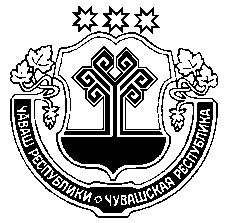 Муркаш муниципалла округенАдминистрацийеЙЫШĂНУ2023 г. №                    Муркаш сали                                                          Чувашская РеспубликаАдминистрации Моргаушского муниципального округаПОСТАНОВЛЕНИЕ21042023г №795 c.МоргаушиО проведении открытого конкурса по отбору управляющей организации для управления многоквартирным домом Председатель комиссии:Сандимирова О.В.И.о. начальника отдела строительства, дорожного хозяйства и ЖКХ Секретарь комиссии:Григорьева Е.А.Зав. сектором ЖКХ и жилищных отношений отдела строительства, дорожного хозяйства и ЖКХ;Члены комиссии:Члены комиссии:Иванова И.А.Заведующий сектором имущественных отношений одела имущественных и земельных отношений;Кириллов А.Н.                       Начальник ТО «Моргаушский» (по согласованию);Любимов Г.Ю.Депутат Собрания депутатов Моргаушского муниципального округа (по согласованию).Адрес многоквартирного домаЧувашская Республика,  Моргаушский муниципальный округ, с.Моргауши, ул.Парковая, д.7Год постройки2015Серия, тип постройкиМногоквартирный жилой домЭтажность6, в том числе 1 подземный этажКоличество квартир52Общая площадь квартир (кв.м)2555,3Общая площадь нежилых помещений, не входящих в состав общего имущества (кв.м.)1570,9Площадь помещений общего пользования (кв.м.)378,8Виды благоустройстваХолодное водоснабжение, водоотведение, электроснабжениеПлощадь земельного участка  (кв.м.)3995Кадастровый номер земельного участка (при наличии)21:17:160302:8641. Адрес многоквартирного домаЧувашская Республика, Моргаушский муниципальный округ 2. Кадастровый номер многоквартирного дома (при его наличии)-3. Серия, тип постройкиМногоквартирный жилой дом4. Год постройки20155. Степень износа по данным государственного технического учета:-6. Степень фактического износаОбследование не проводилось7. Год последнего капитального ремонта-8. Реквизиты правового акта о признании многоквартирного дома аварийным и подлежащим сносу-9. Количество этажей6, в том числе 1 подземный этаж10. Наличие подвалаимеется11. Наличие цокольного этажаимеется12. Наличие мансарды-13. Наличие мезонина-14. Количество квартир5215. Количество нежилых помещений, не входящих в состав общего имущества-16. Реквизиты правового акта о признании всех жилых помещений в многоквартирном доме непригодными для проживания-17. Перечень жилых помещений, признанных непригодными для проживания (с указанием реквизитов правовых актов о признании жилых помещений непригодными для проживания)-18. Строительный объем18 522,3 куб. м19. Площадь:а) многоквартирного дома с лоджиями, балконами, шкафами, коридорами и лестничными клетками:4505 кв.мб) жилых помещений (общая площадь квартир за исключением балконов, лоджий, веранд, террас)2555,3 кв.мв) нежилых помещений (общая площадь нежилых помещений, не входящих в состав общего имущества в многоквартирном доме)1570,9 кв.мг) помещений общего пользования (общая площадь нежилых помещений, входящих в состав общего имущества в многоквартирном доме)378,8 кв.м20. Площадь земельного участка, входящего в состав общего имущества многоквартирного дома 3995 кв.м21. Кадастровый номер земельного участка (при его наличии)21:17:160302:864Наименование конструктивных элементовНаименование конструктивных элементовОписание элементов (материал, конструкция или система, отделка и прочее)Техническое состояние элементов общего имущества многоквартирного дома1.ФундаментСборные железобетонныйНовое2.Наружные и внутренние капитальные стеныподвал-фундаментные блоки: наружные-Зх слойные. Наружные стены кирпичные в 2,5 кирпичаНовое3.ПерегородкикирпичныеНовое4.Перекрытиячердачныеж/б перекрытияНовоемеждуэтажныеж/б перекрытияНовоеподвальныеж/б перекрытияНовое5.КрышапрофнастилНовое6.ПолыбетонныеНовое7.ПроемыокнаПластиковые стеклопакетыНовоедвери металлическиеНовоелестницыСборные железобетонные изделия Новое(другое)8.ОтделкавнутренняяштукатуркаНовоенаружнаяНовое9.Механическое, электрическое, санитарно-техническое и иное оборудованиеванны напольные-электроплиты-Новоетелефонные сети и оборудование-Новоесети проводного радиовещания-Новоесигнализация-мусоропровод-лифт-НовоевентиляцияЕсть(другое)10.Внутридомовые инженерные коммуникации и оборудование для предоставления коммунальных услугэлектроснабжениеЕстьНовоехолодное водоснабжениеЕстьНовоегорячее водоснабжение нетНовоеводоотведениеЕстьНовоегазоснабжениеЕстьНовоеотопление ИндивидуальноеНовоепечи-НовоекалориферыАГВотоплениеИндивидуальноеНовое(другое)11.КрыльцаЕстьНовое№п\пДата осмотраВремя осмотра1.25 апреля 2023с 14.00 до 16.002.02 мая 2023с 14.00 до 16.003.10 мая 2023с 14.00 до 16.004.16 мая 2023с 14.00 до 16.00№ п/пНаименование работ и услугПериодичность выполнения работ и оказания услугГодовая плата (рублей)Стоимость на 1 кв. м общей площади (рублей в месяц)1Затраты на аварийно-диспетчерское обслуживаниекруглосуточно399066,728,062Содержание конструктивных элементов домаежедневно23765,760,483Обслуживание внутридомового инженерного оборудованияежедневно23765,760,484Расходы на управлению домомежедневно192601,683,895Работы, выполняемые специализированными организациямив течение года102489,842,076Расходы на содержание рабочих по обслуживанию придомовой территории и помещений, входящих в состав общего имуществав течение года225279,64,558Текущий ремонтпо мере необходимости187155,363,787ВСЕГО1154124,7223,31(подпись)(ф.и.о.)«»20г.